                                 Z á p i s                              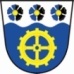 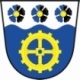 z     6. veřejného zasedání zastupitelstva  OBCE Teplička: pondělí dne  16.12. 2013  na OÚ v Tepličce od  19 : 00 hodpřítomnost zastupitelů  (bez hostů) je  doložena  prezenční  listinou    (příloha č. 1).Jednání zastupitelstva obce zahajuji jako starostka v 19:10 hodin. Jednání budu  řídit a provedu zápis. Předkládám přítomným zastupitelům k podpisu prezenční listinu. Přítomno          ….   5 členů zastupitelstva - všichnikonstatuji, že jsme usnášení schopni. Jako ověřovatele zápisu určuji:   Tomáš  Jelínek, Jan PřiklopilDávám hlasovat o ověřovatelích a zapisovatelce:PRO …..   5      PROTI …… 0      ZDRŽEL SE …….. 0           - JEDNOHLASNĚ SCHVÁLENONavrhuji formu hlasování pro všechny body VZ – VEŘEJNĚ = zvednutím ruky tak, jak je uvedeno i v jednacím řádu obce.   Dávám hlasovat o formě hlasování (veřejně)PRO …..  5      PROTI …… 0      ZDRŽEL SE …….. 0           - JEDNOHLASNĚ SCHVÁLENODále předkládám usnesení z minulého VZ - č.5  ze dne 24.10.2013 Body s úkolem z předešlého VZ  8C) …. předložení návrhů zastupitelů  na financované akce - - -  pro  možnot vypracování rozpočtu na rok  2014 ….. byl  stanoven termín do 9.11.2013Body přesunuté z minulého VZ na dnešní  : - projednání úklidu lesa a zalesnění – průběh a finance		Přednáším program dnešního VZ včetně bodů různé. Všichni zastupitelé byli včas pozváni na dnešní VZ, pozvánka byla vyvěšena na úřední desce i ele.  (příloha č. 2). Do bodu různé navrhuji  projednat:a) přílohy ke smlouvě o spolupráci se společností AVE  CZ – odpadové hospodářstvíb) příspěvky pro „výročí svatby“Hlasujeme o programu jak shora uvedeno, přičemž  jiné návrhy vzneseny nebylyPRO …..  5    PROTI …… 0      ZDRŽEL SE …….. 0           - JEDNOHLASNĚ SCHVÁLENO1) prvním bodem programu je projednat a schválit – starostkou vypracovaná rozpočtová opatření č. 8 a9/2013---- příloha č. 3  a 3a). Vysvětluji důvody RO a jednotlivé položky – v podrobnostech odkazuji na vypracovaná RO. Zastupitelé jsou tedy  seznámeni a nemají připomínek.Hlasování o RO č. 8 a 9/2013PRO…     5   PROTI….0,    ZDRŽ….. 0   ---- schváleno jednohlasně2) Dalším bodem programu je projednat a schválit návrh  schodkového rozpočtu pro rok 2014. Zastupitelé měli v termínu do 9.11. učinit návrhy na případné akce a investice s nimi spojené … Neučinili tak a proto jsem jako starostka vypracovala  návrh schodového rozpočtu bez spolupráce zastupitelů (příl. č. 4). Předkládám tento návrh ke schválení. Zastupitelé po prostudování návrhu, který byl vyvěšen 25.11.2013, nemají k tomuto připomínek.  Dotazy zastupitele TK na vybrané položky (př. DHDM ….  účetní, poradenské a právní služby) jsem zodpověděla. Jiné dotazy nejsou a proto přistupujeme ke schválení schodkového rozpočtu pro rok   2014.Hlasujeme o schválení schodkového rozpočtu pro rok 2014PRO…  5  PROTI….0,    ZDRŽ….. 0   ---- -schodkový rozpočet pro rok 2014 schválen jednohlasně 3) Dalším bodem je projednání a  schválení  kulturních akcí pro rok 2014 (příl. č. 5).  . Na upozornění zastupitele TK je opraven termín akce - „pálení čarodějnic a stavění máje“  na středu 30.4.2013 (samozřejmě – a za pochybení se omlouvám – při vypracování  plánovaných akcí, jsem však  neměla kdo by termíny kontroloval) Příspěvky na plánované akce od obce a další financování bude projednáno detailně na lednovém VZ. Jinak nikdo připomínky nemá. Hlasování o programu kulturních akcíPRO…  5,    PROTI….0,    ZDRŽ….. 0   -schváleno jednohlasně4) BOD z minulého VZ úklid lesa a zalesnění – průběh a finance –opět z důvodu časové tísně a  dále z nutnosti projednat detaily s lesním hospodářem -   tento bod přesouváme na příští VZHlasování o odložení projednání boduPRO…  5,    PROTI….0,    ZDRŽ….. 0   -schváleno jednohlasně5) RŮZNÉA)   AVE CZ doručilo přílohu ke smlouvě, kde se cena  na SKO mírně navýšila (příl. č. 6).. Předkládám zastupitelům k prostudování. Po diskuzi nemají námitek  s potvrzením dodatku, když poplatek občanů za SKO zůstává beze změn.Hlasování o příloze ke smlouvě s AVEPRO…  5,    PROTI….0,    ZDRŽ….. 0   -schváleno jednohlasněB)  Zastupitelka HD podala návrh, aby obec dala příspěvek ve výši 500,- Kč,  manželům trvale hlášeným v naší obci, kteří slaví výročí svatby „50,55,60,65,70……..atd“. Po diskuzi nemá nikdo zásadních připomínek a proto dávám hlasovat.Hlasování o příspěvků pro výročí svatbyPRO…   5    PRoTI….0,    ZDRŽ….. 0   ---- -schváleno jednohlasněDalší body k projednání navrženy nebyly,  do diskuse se nikdo nepřihlásil a  proto jako starostka jednání ukončuji  ve     20:10   hodin.Veškeré číslované přílohy jsou součástí písemného vyhotovení tohoto  „zápisu“  z veřejného zasedání. A jsou k nahlédnutí na OÚ (přílohy 3 a 4 vyvěšeny)Vyhotoveno v Tepličce dne 16.12 .2013Ověřovatelé:  	Tomáš Jelínek		…………………………                 Jan Přiklopil 	…………………………………………….		Zapsala: starostka Hana BartošováVyvěšeno dne 17.12. 2013						Sejmuto dne: 5.1. 2014